………………………………………..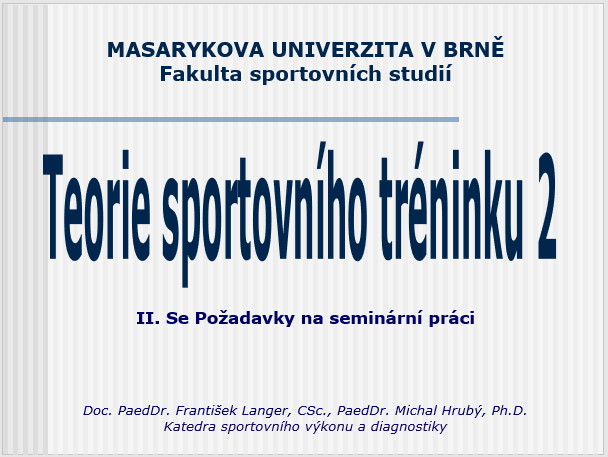 ………………………………………..………………………………………..………………………………………..………………………………………...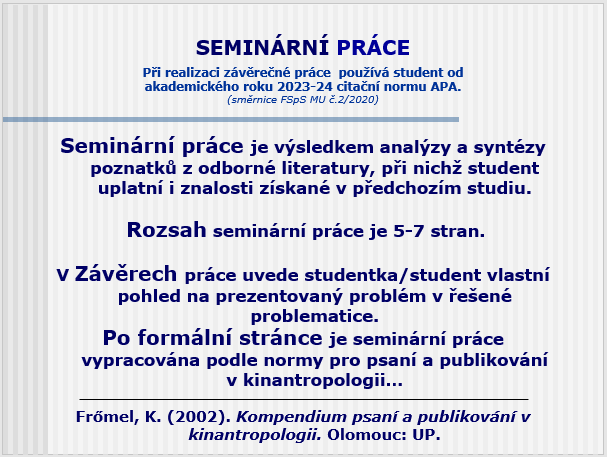 ………………………………………..………………………………………..………………………………………..………………………………………..………………………………………...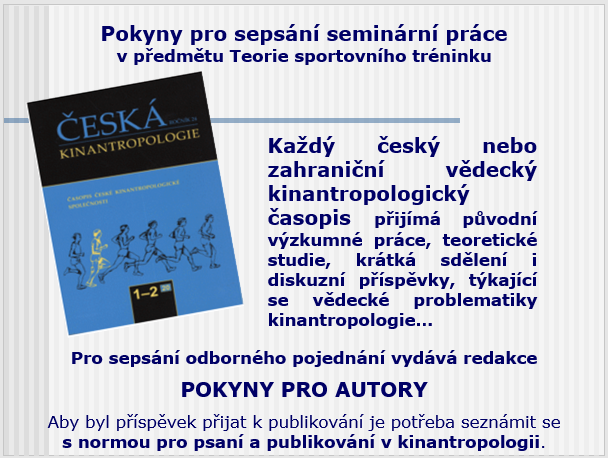 …………………………………..………………………………………..………………………………………..………………………………………..………………………………………...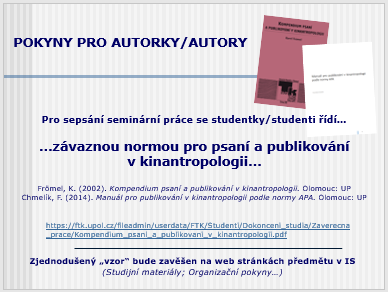 …………………………………..………………………………………..………………………………………..………………………………………..………………………………………...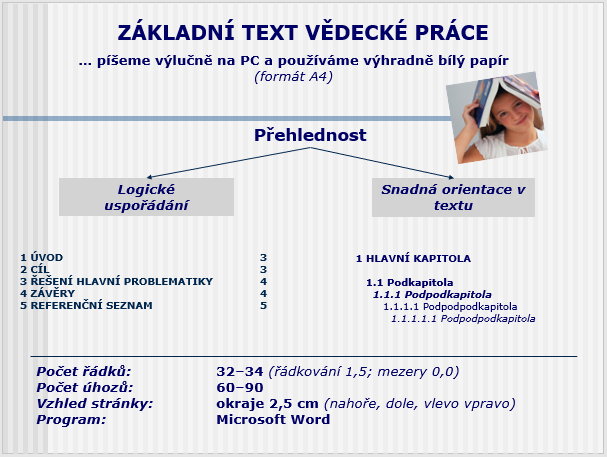 …………………………………..………………………………………..………………………………………..………………………………………..………………………………………...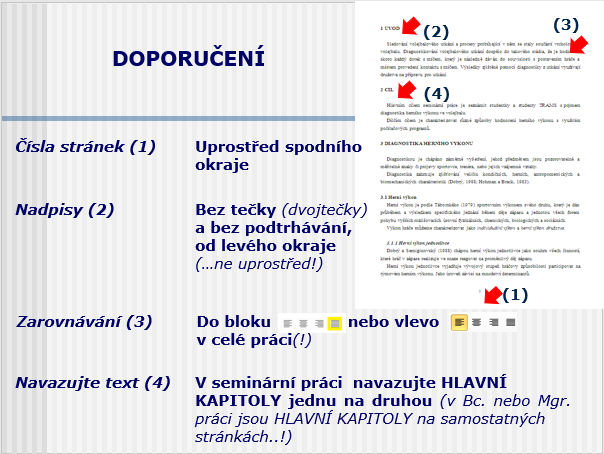 ………………………………………..………………………………………..………………………………………..………………………………………..………………………………………...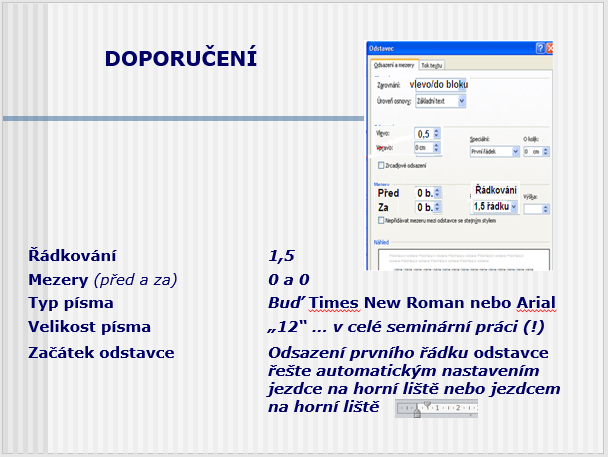 ………………………………………..………………………………………..………………………………………..………………………………………..………………………………………...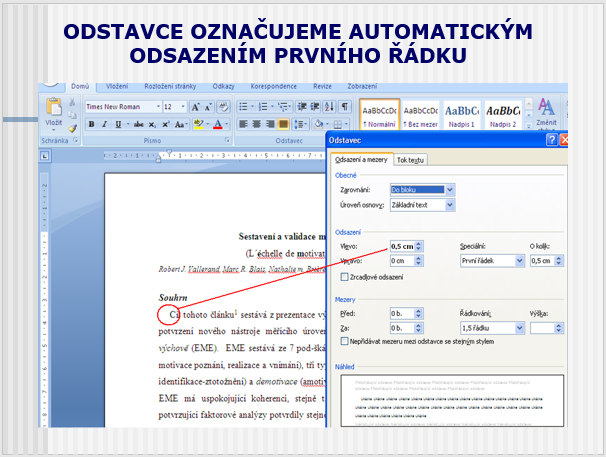 …………………………………..………………………………………..………………………………………..………………………………………..………………………………………...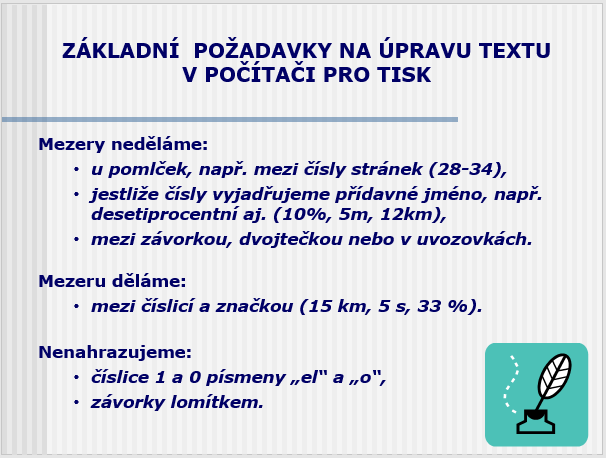 ………………………………………..………………………………………..………………………………………..………………………………………..………………………………………...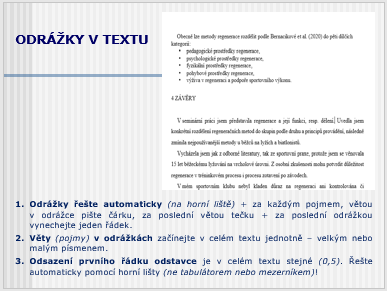 ………………………………………..………………………………………..………………………………………..………………………………………..………………………………………...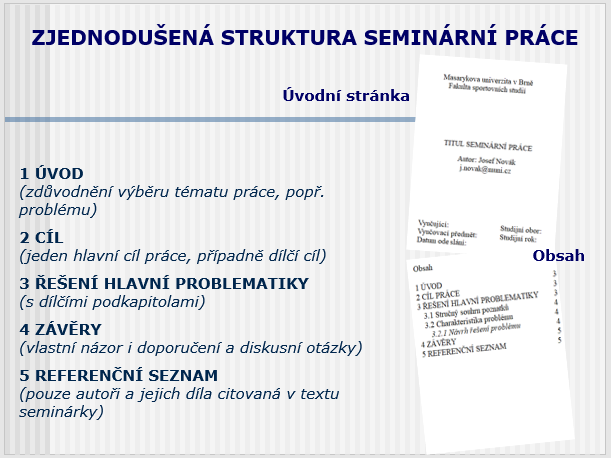 ………………………………………..………………………………………..………………………………………..………………………………………..………………………………………...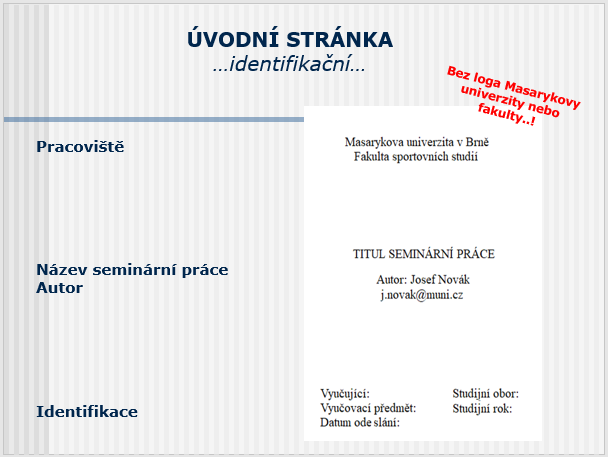 ………………………………………..………………………………………..………………………………………..………………………………………..………………………………………...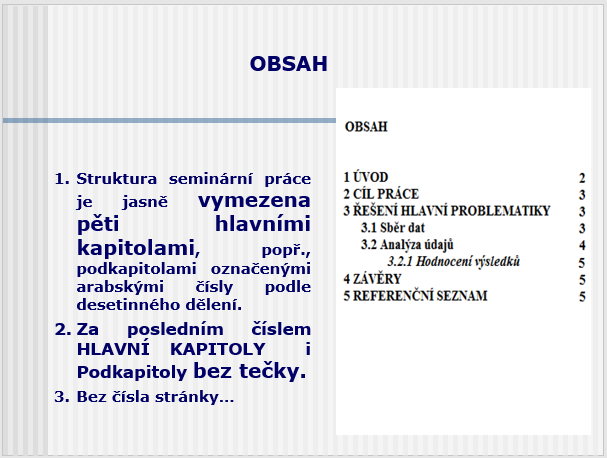 ………………………………………..………………………………………..………………………………………..………………………………………..………………………………………...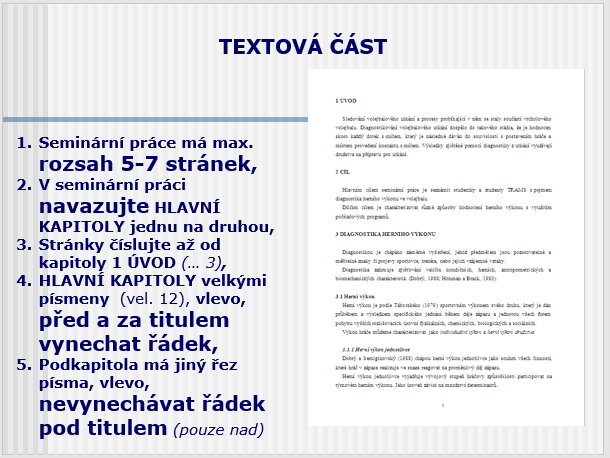 ………………………………………..………………………………………..………………………………………..………………………………………...………………………………………..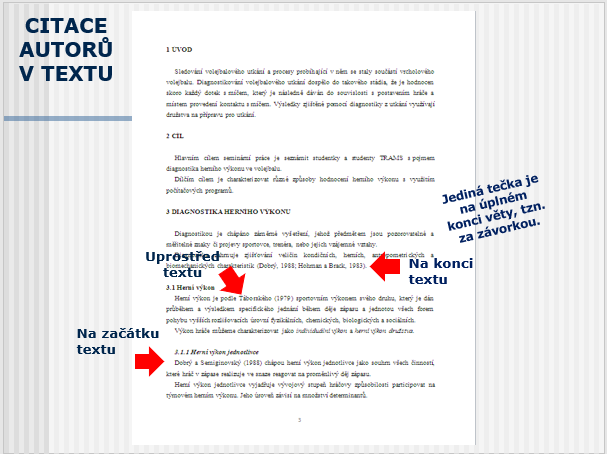 ………………………………………..………………………………………..………………………………………..………………………………………..………………………………………...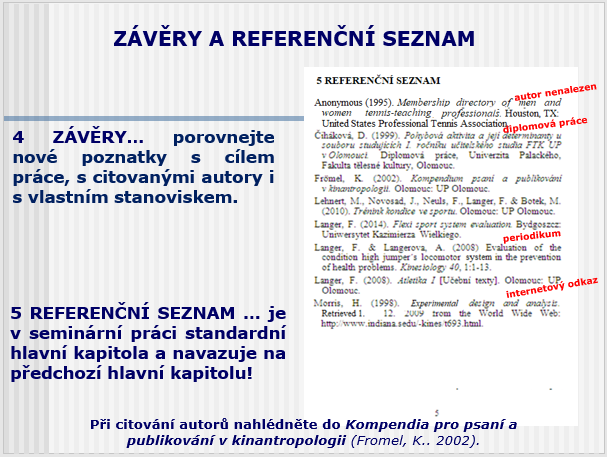 ………………………………………..………………………………………..………………………………………..………………………………………..………………………………………...